lMADONAS NOVADA PAŠVALDĪBA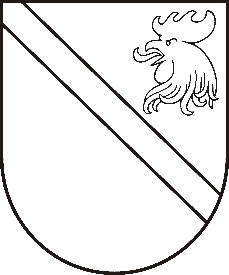 Reģ. Nr. 90000054572Saieta laukums 1, Madona, Madonas novads, LV-4801 t. 64860090, e-pasts: pasts@madona.lv ___________________________________________________________________________MADONAS NOVADA PAŠVALDĪBAS DOMESLĒMUMSMadonā2021.gada 22.jūnijā						            		 Nr.289									               (protokols Nr.15, 25.p.)Par nekustamā īpašuma lietošanas mērķa noteikšanu zemes vienībām nekustamajā īpašumā “Vectelvieši”, Liezēres pagastā, Madonas novadāMadonas novada pašvaldībā 2021. gada 11. jūnijā saņemts […] iesniegums (reģistrēts Madonas novada pašvaldībā 11.06.2021. ar reģ. Nr. MNP/2.1.3.6/21/604), ar lūgumu noteikt zemes vienībām ar kadastra apzīmējumiem  7068 001 0175 un 7068 001 0035 nekustamā īpašuma lietošanas mērķus un lietošanas mērķiem piekrītošās zemes platības. Atbilstoši Vidzemes rajona tiesas Liezēres pagasta zemesgrāmatas nodalījumam Nr. 100000486594, nekustamā īpašuma “Vectelvieši”, Liezēres pagastā, Madonas novadā, sastāvā ir zemes vienība ar kadastra apzīmējumu 7068 001 0035 -  23,8 ha platībā, kurai noteikts nekustamā īpašuma lietošanas mērķis – zeme, uz kuras galvenā saimnieciskā darbība ir lauksaimniecība, 23,8 ha platībā. Ņemot vērā aktuālo situāciju Valsts zemes dienesta kadastra sistēmā šīs zemes vienība ar kadastra apzīmējumu 7068 001 0035 ir sadalīta trīs daļās, jo zemes vienību šķērso cits zemes lietojums - pašvaldības autoceļš, līdz ar to nepieciešams noteikt nekustamā īpašuma lietošanas mērķi un tam piekrītošo platību pirmsreģistrētai zemes vienībai ar kadastra apzīmējumu 7068 001 0175. Saskaņā ar spēkā esošiem 16.07.2013. Madonas novada saistošiem noteikumiem Nr.15 “Madonas novada teritorijas plānojuma 2013-2025. gadam Teritorijas izmantošanas un apbūves noteikumi un Grafiskā daļa” teritorijas plānotā (atļautā) izmantošana ir lauku zemes (L1), pārējās mežu teritorijas (M2) un ūdeņu teritorijas (Ū). Līdz ar to plānotā darbība atbilst Madonas novada teritorijas plānojumam.Pamatojoties uz „Nekustamā īpašuma valsts kadastra likuma” 9.panta pirmās daļas 1.punktu, Ministru kabineta 20.06.2006 noteikumiem Nr.496 „Nekustamā īpašuma lietošanas mērķu klasifikācijas un nekustamā īpašuma lietošanas mērķu noteikšanas un maiņas kārtība” III. daļas 17.5.punktu un IV. daļas 35.punktu, atklāti balsojot: PAR – 15 (Agris Lungevičs, Aleksandrs Šrubs, Andrejs Ceļapīters, Andris Dombrovskis, Andris Sakne, Antra Gotlaufa, Artūrs Čačka, Gatis Teilis, Gunārs Ikaunieks, Inese Strode, Ivars Miķelsons, Kaspars Udrass, Rihards Saulītis, Valda Kļaviņa, Zigfrīds Gora), PRET – NAV, ATTURAS – NAV, Madonas novada pašvaldības dome NOLEMJ:Pirmsreģistrētai zemes vienībai ar kadastra apzīmējumu 7068 001 0175 noteikt nekustamā īpašuma lietošanas mērķi  - zeme, uz kuras galvenā saimnieciskā darbība ir lauksaimniecība (NĪLM kods 0101), 19,4 ha platībā.Zemes vienībai ar kadastra apzīmējumu 7068 001 0035 noteikt nekustamā īpašuma lietošanas mērķi  - zeme, uz kuras galvenā saimnieciskā darbība ir lauksaimniecība (NĪLM kods 0101), 3,9 ha platībā.Saskaņā ar Administratīvā procesa likuma 188.panta pirmo daļu, lēmumu var pārsūdzēt viena mēneša laikā no lēmuma spēkā stāšanās dienas Administratīvajā rajona tiesā.Saskaņā ar Administratīvā procesa likuma 70.panta pirmo daļu, lēmums stājas spēkā ar brīdi, kad tas paziņots adresātam.Domes priekšsēdētājs						    A.Lungevičs Dzelzkalēja 28080417